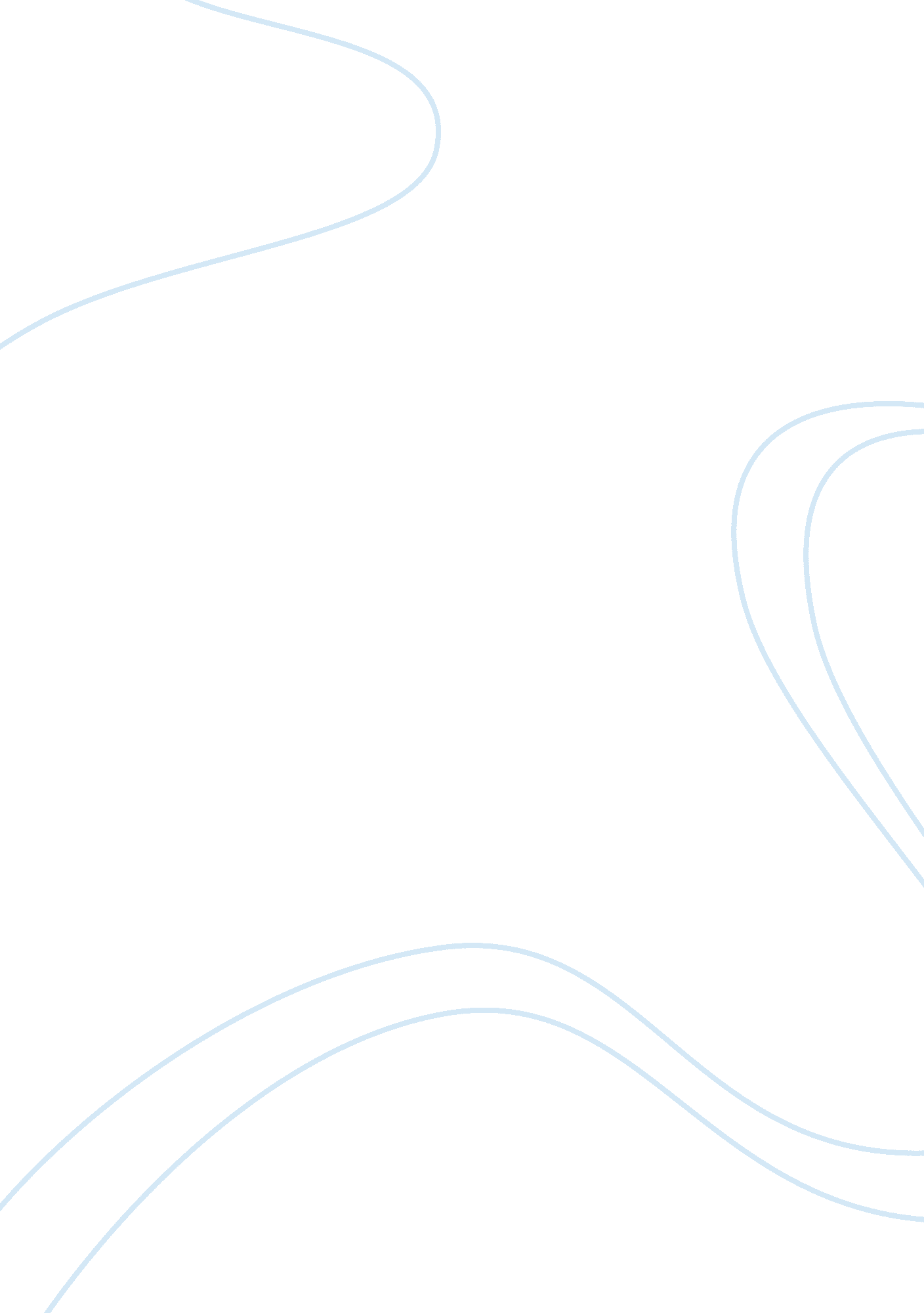 My role as an officerSociology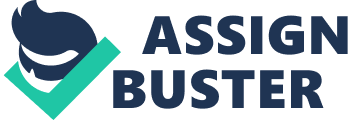 Another important part of my job is to function as a teacher for other Army personnel. I possess the skills to train a variety of personnel in general studies as well as to help recruits who have been chosen to specialize get their studies underway. It is up to me to share my own knowledge of how the Army is organized and how each person fulfills a role within that framework so that every new recruit understands their function and what they are responsible for within the larger unit. As a Junior Warrant Officer, I was involved more in the day-to-day tasks of my unit; dealing with machinery and exercises. As I moved up the ranks of my position, however, now as a Senior Warrant Officer I have responsibilities more directly to the United States government and hope that one day soon I will work within the Pentagon itself. 
For the moment, I work on an Army base on the coastal United States and, among other daily responsibilities, the main part of my job is to stay up to date on the operation and mechanics of marine vehicles that the Army uses or might consider using in the future. Staying focused on this one field means that the Army can call on me at any time to work on or operate its maritime vehicles, and also that its officers can count on me to train more recruits in the same manner. Above all, it is my duty to keep myself fit and ready, both physically and mentally, for any challenge that may come my way. 